          firma SVOBODA – Lučice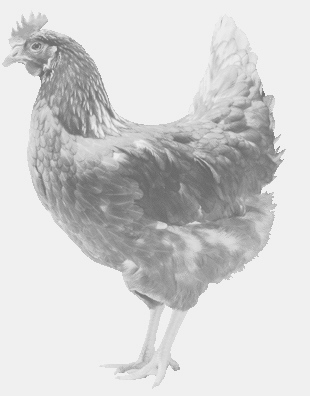  drůbežárna Mírovka, Vadín, 569489358, 777989857NOSNÉ KUŘICE  barva červená a černáStáří:    14 týdnůCena:   150,- Kč/kusStředa 5. srpna 2020V 9.55 h. - BrziceU obecního úřaduDoporučujeme objednat: 569 489 358svoboda.lucice@seznam.cz